Employment ApplicationApplicant InformationEducationReferencesPlease list three references.Previous EmploymentDisclaimer and SignatureI certify that my answers are true and complete to the best of my knowledge. If this application leads to employment, I understand that false or misleading information in my application or interview may result in my release.Instruction: Please save a copy of the completed application to your device and email to Megan Kaiser, Executive Director at director@prairieridgeofgalena.com or print the application and drop off or mail it to 1 Prairie Ridge Drive, Galena, IL 61036.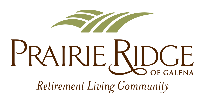 Prairie Ridge of Galena, LLCFull Name:Date:LastFirstM.I.Address:Street AddressApartment/Unit #CityStateZIP CodePhone:Email:      Date Available:Social Security No.:Desired Salary:$     Position Applied for:Special Skills or Certifications:Are you a citizen of the United States?Are you a citizen of the United States?YESNOIf no, are you authorized to work in the U.S.?YESNOHave you ever worked for this company?YESNOIf yes, when?Have you ever been convicted of a felony?YESNOIf yes, explain:High School:Address:From:To:Did you graduate?YESNODiploma:College:Address:From:To:Did you graduate?YESNODegree:Other:Address:From:To:Did you graduate?YESNODegree:Full Name:Relationship:Company:Phone:Address:Full Name:Relationship:Company:Phone:Address:Full Name:Relationship:Company:Phone:Address:Company:Phone:Address:Supervisor:Job Title:Starting Salary:$     Ending Salary:$     Responsibilities:From:To:Reason for Leaving:May we contact your previous supervisor for a reference?YESNOCompany:Phone:Address:Supervisor:Job Title:Starting Salary:$     Ending Salary:$     Responsibilities:From:To:Reason for Leaving:May we contact your previous supervisor for a reference?YESNOCompany:Phone:Address:Supervisor:Job Title:Starting Salary:$     Ending Salary:$     Responsibilities:From:To:Reason for Leaving:May we contact your previous supervisor for a reference?YESNO